Pravidla pro cvičný souboj		Soupeři se chovají tak, aby se navzájem nezranili.Používáme ochrannou zbroj a rukavice, aby se předešlo náhodným poraněním.Útočíme tak, že zasáhneme soupeře malou silou (brzdíme ránu před dopadem) pouze ve vymezených částech těla (v místě zbroje):trupruce od ramen po loktynohy od kyčlí po kolenaPři zásahu mimo vymezené části těla je útočník vyloučen.Hodnocení:Za zásah podle pravidel se počítá 1 bod.Při vytlačení z vyhrazeného prostoru se počítá 1 bod jako při zásahu.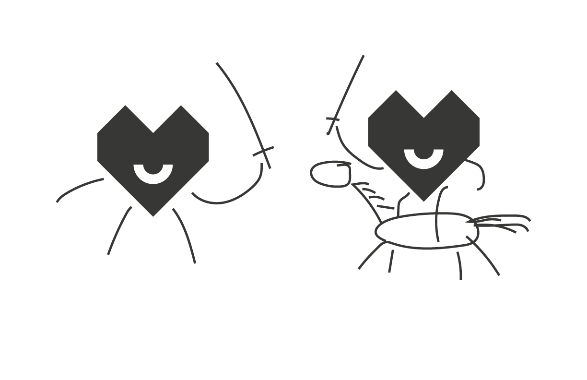 